Дыхательная гимнастикаГруппы № 6 «Затейники»Воздушный шарикРебенок должен лечь на коврик на спину и положить руки на живот. Просим его представить, что у него вместо животика – воздушный шарик. Теперь на вдохе медленно надуваем шарик-животик, задерживаем дыхание, и потом шарик сдуваем – медленно выдыхаем воздух. Вдох ребенок должен делать через нос, а выдох через рот. Можно для наглядности положить на живот небольшую мягкую игрушку и наблюдать, как она поднимается и опускается при дыхании.ВолнаРебенок лежит на полу, ноги вместе, руки по швам. На вдохе руки поднимаются вверх над головой, касаются пола, на выдохе медленно возвращаются в исходное положение. Одновременно с выдохом ребенок говорит "Вни-и-и-з".ВодолазПредложите ребенку представить, что он находятся в море и опускается под воду. Нужно сделать глубокий вдох и постараться подольше задержать дыхание.ЧасикиРебенок стоит, ноги на ширине плеч, руки опущены. Попросим его изобразить часы. Размахивая прямыми руками вперед и назад, нужно произносить «тик-так».Вырасту большойРебенок стоит прямо, ноги вместе. Нужно поднять руки в стороны и вверх, на вдохе хорошо потянуться, подняться на носки, затем опустить руки вниз, опуститься на всю ступню – выдох. На выдохе произнести «у-х-х-х»!ПаровозикПросим ребенка изобразить паровоз. Ребенок идет, делая быстрые попеременные движения руками и приговаривая: «чух-чух-чух». Потом останавливается и говорит «ту-ту-тууу».Каждое упражнение выполняется 4-6 раз. Если ребенок устает, необходимо делать небольшие перерывы между упражнениями.Упражнения для детей 5-7 лет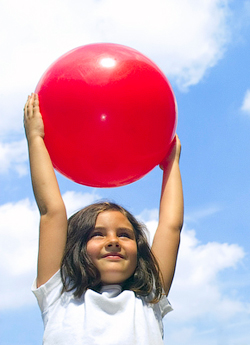 Для более старших детей к описанным выше упражнениям можно добавить следующие:Роза и одуванчикВыполняется в положении стоя. Вначале ребенок делает глубокий вдох носом, как будто он нюхает розу, стараясь втянуть в себя весь ее аромат, затем «дует на одуванчик» - максимально выдыхает ртом.КурочкаРебенок сидит на стуле с опущенными руками, потом делает быстрый вдох и поднимает ручки к подмышкам, ладошками вверх, изображая крылья курочки. На выдохе опускает «крылышки», поворачивая ладошки вниз.ХомячокПредложите малышу изобразить хомячка – надо надуть щеки и пройти так несколько шагов. После чего, повернуться и хлопнуть себя по щечкам, таки образом выпустив воздух. А потом пройти еще несколько шагов, дыша носом, как бы вынюхивая новую еду для нового наполнения щечек.ВоронаРебёнок стоит, слегка расставив ноги и опустив руки. Делает вдох разводит руки широко в стороны, как крылья, на выдохе медленно опускает руки и произносит «каррр», максимально растягивая звук «р».ДраконПредлагаем ребенку представить себя драконом, который дышит поочередно через каждую ноздрю. Одну ноздрю ребенок зажимает пальцем, другой глубоко вдыхает и выдыхает воздух.Брось мячикРебенок стоит, держит в руках мяч, руки подняты вверх. Вдыхает, затем на выдохе бросает мяч от груди вперед, при этом произносит длительное «у-х-х-х».Каждое упражнение выполняется 4-6 раз.